UCHWAŁA  Nr  XXXIII /227/10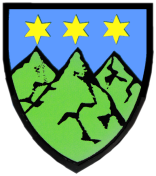 RADY MIEJSKIEJ W TORZYMIUz  dnia  04 lutego 2010r.w sprawie zaopiniowania projektu uchwały Sejmiku Województwa Lubuskiego w sprawie likwidacji Lubuskiego Szpitala Specjalistycznego Pulmonologiczno- Kardiologicznego Samodzielnego Publicznego Zakładu Opieki Zdrowotnej w Torzymiu         Na podstawie art. 18 ust. 1 i art. 89 ustawy z dnia 8 marca 1990r. o samorządzie gminnym (t.j. Dz.U. z 2001r. Nr 142, poz. 1591 z późn. zm.) oraz art.43 ust. 2 ustawy z dnia 30 sierpnia 1991 r. o zakładach opieki zdrowotnej (t.j. Dz. U. z 2007r. Nr 14, poz. 89 z późn. zm) uchwala się, co następuje:     § 1. Opiniuje się pozytywnie projekt uchwały Nr XLV/433/2009 Sejmiku Województwa Lubuskiego z dnia 21 grudnia 2009r. w sprawie likwidacji Lubuskiego Szpitala Specjalistycznego Pulmonologiczno- Kardiologicznego Samodzielnego Publicznego Zakładu Opieki Zdrowotnej w Torzymiu.      § 2. Wykonanie uchwały powierza się Burmistrzowi.          § 3. Uchwała wchodzi w życie z dniem podjęcia.                                                                                     Przewodniczący Rady                                                                                          Bogdan Kuzyk 